12 Bakanlık Temsilcisi ve Hükümet Komiseri Ücretleri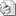 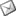 Sayı     : 2009 / 12İLGİ   : TESK’in 31.12.2009 tarih, 6278 sayı, 90 no.lu genelgesiKonfederasyonumuzun Bakanlık Temsilcisi ve Hükümet Komiserleri ücretleri hakkındaki ilgi genelgesi ekte takdim edilmiştir.Bilgi edinilmesi hususunda gereğini önemle rica ederiz.Özcan KILKIŞ                                                                                               Hilmi KURTOĞLU Genel Sekreter                                                                                                  Başkan Vekilihttp://www.tesk.org.tr/tr/mevzuat/09/09090.html